        POZVÁNKA      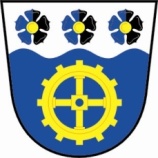 Na    6. veřejné zasedání obecního zastupitelstva,které se bude konat v pondělí  dne    14.12.2015 od  19 -ti hodinPROGRAM:1.  schválení schodkového rozpočtu pro rok 20162.  rozpočtové opatření3. různéV Tepličce dne  30.11.2015Hana Bartošová, starostkaVyvěšeno dne  30.11.2015                                                            Sejmuto dne    2015